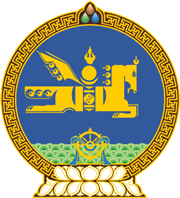 МОНГОЛ УЛСЫН ХУУЛЬ2022 оны 11 сарын 11 өдөр                                                                  Төрийн ордон, Улаанбаатар хот     ТӨСВИЙН ТУХАЙ ХУУЛЬД  НЭМЭЛТ,     ӨӨРЧЛӨЛТ ОРУУЛАХ ТУХАЙ 1 дүгээр зүйл.Төсвийн тухай хуулийн 60 дугаар зүйлд доор дурдсан агуулгатай 60.2.9 дэх заалт нэмсүгэй:          		“60.2.9.Ашигт малтмалын тухай хуулийн 42 дугаар зүйлд заасан гэрээний дагуу тусгай зөвшөөрөл эзэмшигчийн нутгийн захиргааны байгууллагад өгсөн хандив, тусламж.” 2 дугаар зүйл.Төсвийн тухай хуулийн 41 дүгээр зүйлийн 41.4.4 дэх заалтын  “, мэргэжлийн хяналт” гэснийг хассугай.3 дугаар зүйл.Төсвийн тухай хуулийн 45 дугаар зүйлийн 45.2.4 дэх заалт, 60 дугаар зүйлийн 60.11 дэх хэсгийг тус тус хүчингүй болсонд тооцсугай.  4 дүгээр зүйл.Энэ хуулийг 2023 оны 01 дүгээр сарын 01-ний өдрөөс эхлэн дагаж мөрдөнө.  МОНГОЛ УЛСЫН 	ИХ ХУРЛЫН ДАРГА 				Г.ЗАНДАНШАТАР 